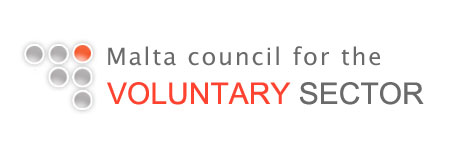 Corporate Volunteer Award 2014NOMINATION FORM The Selection Board of the National Volunteer Award, appointed by the Malta Council for the Voluntary Sector, will receive the nominations for Corporate Volunteer Award 2014. Nominations must be made through this form, in line with the regulations outlined below. A. REGULATIONS.1. The aim of the Award.To give broad recognition to the Private Sector for its contribution to community through the support to Voluntary Organisations, To create awareness of the exemplary values displayed by the nominated Company with the goal of locating good practices for the Corporate Sector in this area,To recognise the important contribution that the nominated Company has made in the Voluntary Sector.2. Eligibility criteria.2.1 Nominated Companies must be registered in Malta and/or operating in Malta or  Gozo,2.2 Nominated Companies must be a Company or Organisation coming from the Private Sector which has given tangible support to the Voluntary Sector, both by direct support as well as by supporting and facilitating its employees to volunteer.3. Conditions for participation.3.1 The voluntary work may be in any field, such as sports, social, humanitarian, ecological, cultural etc., but must be in accordance with the human rights and laws of Malta. 3.2 The voluntary work must have had some positive contribution towards a particular field and should ideally have served as an inspiration to others.3.3 The Malta Council for the Voluntary Sector reserves the right to refuse nominations on ethical grounds,4. The nomination process.4.1 Nominations for the Award must be made by at least two persons who have been closely associated with the nominated Company through work or other activities,4.2 Each nomination must clearly show that the nominee is qualified to compete for the Award. The form should be signed by both the nominee and the nominator. B. NOMINATION.Details of the nominated Company/OrganisationName of Company:       			Address: 	     		Town/City: 	     		Postcode:      	Country:      Date when the support to voluntary work started: Personal details of the nominator 1Name:       			Surname:      Address:  Town/City: 	      		Postcode:      		Country:      I.D. number:      Personal details of the nominator 2Name:       			Surname:      Address:  Town/City: 	      		Postcode:      		Country:      I.D. number:      Please give a brief description of the nominated Company’s voluntary support. (not more than 200 words)What does volunteerism mean for the nominated Company, and what motivates the support? Is the nominated Company guided by any particular vision? (not more than 200 words)What are the short and long-term goals of the Company with regards to support of voluntary work? (not more than 200 words)Where any concrete results achieved? If so, please describe. Remember to include the potential positive impact that the support had on voluntary work and could have in the near future. (not more than 200 words)This nomination form, along with the documents specified below, is to be sent electronically to:mcvs.msdc@gov.mt The closing date for nominations is Wednesday the 26th November 2014. Regrettably, late nominations cannot be considered.Written proof to furnish (in pdf, doc, or jpg format):A signed letter from the Company declaring that it accepts to be nominated for the award. We the undersigned,      and        declare to have read and accepted the rules of the competition.Date (dd/mm/yyyy):      /     /     Signature 1 (please type your full name):      Signature 2 (please type your full name):      